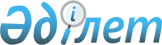 Қаражиде ауылындағы Ленин атындағы көшенің атауын өзгерту туралыАлматы облысы Қаратал ауданы Елтай ауылдық округі әкімінің 2010 жылғы 09 тамыздағы N 8-05 шешімі. Алматы облысының Әділет департаменті Қаратал ауданының Әділет басқармасында 2010 жылы 16 қыркүйекте N 2-12-159 тіркелді      РҚАО ескертпесі.

      Мәтінде авторлық орфография және пунктуация сақталған.      

Қазақстан Республикасының "Қазақстан Республикасының әкімшілік-аумақтық құрылысы туралы" Заңының 14-бабының 4-тармақшасына сәйкес ауыл халқының пікірін ескере отырып Елтай ауылдық округінің әкімі ШЕШІМ ҚАБЫЛДАДЫ:



      1. Елтай ауылдық округінің Қаражиде ауылындағы Ленин атындағы көшесі Дінмұхамед Қонаев атындағы көше болып өзгертілсін.



      2. Осы шешімнің орындалуын бақылауды өзіме қалдырамын.



      3. Осы шешім алғаш ресми жарияланғаннан кейін күнтізбелік он күн өткен соң қолданысқа енгізіледі.      Әкім                                       А. Баясылова
					© 2012. Қазақстан Республикасы Әділет министрлігінің «Қазақстан Республикасының Заңнама және құқықтық ақпарат институты» ШЖҚ РМК
				